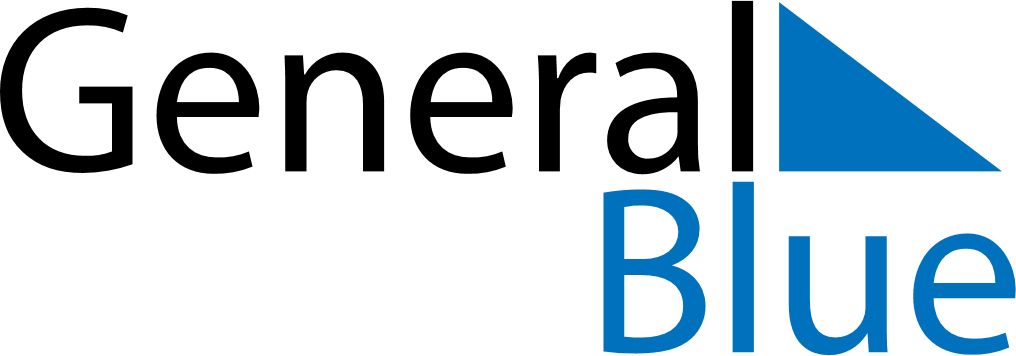 June 2024June 2024June 2024June 2024June 2024June 2024June 2024Tokar, Red Sea, SudanTokar, Red Sea, SudanTokar, Red Sea, SudanTokar, Red Sea, SudanTokar, Red Sea, SudanTokar, Red Sea, SudanTokar, Red Sea, SudanSundayMondayMondayTuesdayWednesdayThursdayFridaySaturday1Sunrise: 4:52 AMSunset: 6:01 PMDaylight: 13 hours and 9 minutes.23345678Sunrise: 4:51 AMSunset: 6:02 PMDaylight: 13 hours and 10 minutes.Sunrise: 4:51 AMSunset: 6:02 PMDaylight: 13 hours and 10 minutes.Sunrise: 4:51 AMSunset: 6:02 PMDaylight: 13 hours and 10 minutes.Sunrise: 4:51 AMSunset: 6:02 PMDaylight: 13 hours and 11 minutes.Sunrise: 4:51 AMSunset: 6:03 PMDaylight: 13 hours and 11 minutes.Sunrise: 4:51 AMSunset: 6:03 PMDaylight: 13 hours and 11 minutes.Sunrise: 4:51 AMSunset: 6:03 PMDaylight: 13 hours and 12 minutes.Sunrise: 4:51 AMSunset: 6:04 PMDaylight: 13 hours and 12 minutes.910101112131415Sunrise: 4:52 AMSunset: 6:04 PMDaylight: 13 hours and 12 minutes.Sunrise: 4:52 AMSunset: 6:04 PMDaylight: 13 hours and 12 minutes.Sunrise: 4:52 AMSunset: 6:04 PMDaylight: 13 hours and 12 minutes.Sunrise: 4:52 AMSunset: 6:05 PMDaylight: 13 hours and 13 minutes.Sunrise: 4:52 AMSunset: 6:05 PMDaylight: 13 hours and 13 minutes.Sunrise: 4:52 AMSunset: 6:05 PMDaylight: 13 hours and 13 minutes.Sunrise: 4:52 AMSunset: 6:06 PMDaylight: 13 hours and 13 minutes.Sunrise: 4:52 AMSunset: 6:06 PMDaylight: 13 hours and 13 minutes.1617171819202122Sunrise: 4:52 AMSunset: 6:06 PMDaylight: 13 hours and 13 minutes.Sunrise: 4:53 AMSunset: 6:07 PMDaylight: 13 hours and 14 minutes.Sunrise: 4:53 AMSunset: 6:07 PMDaylight: 13 hours and 14 minutes.Sunrise: 4:53 AMSunset: 6:07 PMDaylight: 13 hours and 14 minutes.Sunrise: 4:53 AMSunset: 6:07 PMDaylight: 13 hours and 14 minutes.Sunrise: 4:53 AMSunset: 6:07 PMDaylight: 13 hours and 14 minutes.Sunrise: 4:53 AMSunset: 6:07 PMDaylight: 13 hours and 14 minutes.Sunrise: 4:54 AMSunset: 6:08 PMDaylight: 13 hours and 14 minutes.2324242526272829Sunrise: 4:54 AMSunset: 6:08 PMDaylight: 13 hours and 14 minutes.Sunrise: 4:54 AMSunset: 6:08 PMDaylight: 13 hours and 14 minutes.Sunrise: 4:54 AMSunset: 6:08 PMDaylight: 13 hours and 14 minutes.Sunrise: 4:54 AMSunset: 6:08 PMDaylight: 13 hours and 13 minutes.Sunrise: 4:55 AMSunset: 6:08 PMDaylight: 13 hours and 13 minutes.Sunrise: 4:55 AMSunset: 6:09 PMDaylight: 13 hours and 13 minutes.Sunrise: 4:55 AMSunset: 6:09 PMDaylight: 13 hours and 13 minutes.Sunrise: 4:55 AMSunset: 6:09 PMDaylight: 13 hours and 13 minutes.30Sunrise: 4:56 AMSunset: 6:09 PMDaylight: 13 hours and 13 minutes.